№2 (176) от 9 января 2001 г.Николай КорбаковУважаемые читатели! На этой фотографии вы видите претендента на роль Христа в фильме “Мастер и Маргарита”, КМСа по настольному теннису, члена приходского совета церкви Николы во Владычной Слободе, отца троих детей и известного вологодского художника Николая Владимировича Корбакова на фоне портрета его отца, известного вологодского художника Владимира Николаевича Корбакова.Казалось бы, удачная фотография, необычный художественный прием. На самом деле портрет знаковый, ведь жизнь многих детей знаменитых родителей проходит на фоне их известных пап и мам. Николай сделал вещь практически невозможную. Он стал самостоятельным хорошим художником.Если вы вернетесь к началу повествования, то без труда обнаружите, что Николай Владимирович Корбаков назван в честь своего деда. Дед Коля художником не был, а был большевиком, делегатом I съезда Советов.Если помните, весь съезд в полном составе бросили на подавление Кронштадтского мятежа. Так что в Вологду дед Коля вернулся с изуродованной разрывной пулей правой рукой и... молодой беременной женой. Ребенок (мальчик стал художником) был не от него, но в семье Корбаковых никто никогда по этому поводу не задавал лишних вопросов. Личность бабушки также остается семейной загадкой. Она не рассказывала о своем прошлом, никто так и не узнал ее девичьей фамилии.Легендарный дед-большевик возглавлял кредитный отдел вологодского отделения Государственного банка, но после доноса был уволен и работал грузчиком в чайной гостиницы “Золотой якорь”.Удивительно, но его сын Владимир Николаевич Корбаков в точности повторил первую часть отцовской биографии. Он так же был ранен разрывной пулей в правую руку, и женился на женщине с чужим ребенком (мальчик стал художником). Но пошел дальше: он стал не только коммунистом, но еще и преуспевающим художником.А вот его сын и наш герой, Николай Владимирович, живописцем мог и не стать. Несмотря на то, что появился на свет в русской художественной Мекке - имении Абрамцево. Если где русский художник и должен родиться, то только здесь, где акварельные пейзажи, пастельные небеса, а в воздухе так и вьется запах масляных красок с палитр известных художников.Кстати, двоюродный брат Коленьки, также проживавший в Абрамцево, собирал за Грабарем недодавленные тюбики и, получается, рисовал с великим художником одними и теми же красками.Вообще в семье Корбаковых и примкнувших к ним фамилий художников много. Но голубоглазый и светловолосый Коленька наотрез отказывался посещать художественную школу и напирал на занятия спортом.Однажды 13-летний Коля нашел в почтовом ящике огромный конверт. Письмо было из Москвы от друга отца - известного художника-мультипликатора Сергея Алимова. Автор веселого льва Бонифация писал о том, что у Коли талант и что ему нужно обязательно рисовать.В результате в 2001 году Николай Владимирович отметит 30-летие своего творческого стажа. Этот стаж считается с момента участия в профессиональной выставке и не дает абсолютно никаких привилегий при получении пенсии.Работы Николая Корбакова хорошо покупаются, что позволяет ему безбедно жить за счет своего ремесла. А вот на Западе не каждый художник может себе это позволить. Полотна Корбакова младшего можно найти в московских банках, частных коллекциях, художественных галереях.Да и вы, дорогие мои, не раз видели его работы. Витрину магазина “Топаз”, что на Проспекте Победы, украшает медно-латунная женщина - плод творческой любви художников Корбакова и Копьева. Их же умелыми руками был создан проект вологодского Дома актера - от подвала до флюгера. А те из вас, кто захаживает в городскую администрацию, наверняка видели картину “Преподобный Герасим - основатель Вологды”.Николай Владимирович несколько раз переписывал лик святого, потому что злые языки утверждали, будто преподобный очень похож на самого автора картины. В результате Герасим из молодого человека, каким и был в момент основания Вологды, превратился в глубокого старика.А с лица Николая Корбакова действительно можно писать лики. Недаром московская дама, подбиравшая актеров для фильма “Мастер и Маргарита”, забрасывала Николая Владимировича просьбами сняться в роли Христа. Но для этого у простого художника не хватило мужества.Высокий лоб, длинные волосы, голубые глаза, вот только две серьги в правом ухе портили цельность образа. А ведь это не просто серьги - это лекарство. Много лет Николай Владимирович таким образом боролся с одолевавшим его конъюнктивитом - профессиональным заболеванием живописцев: слизистую глаз раздражают пары всевозможных растворителей.Во время очередного приступа, когда из глаз его ручьем лились слезы и работать было невозможно, доктор Салтыков, первый в Вологде рефлексотерапевт с дипломом из Китая, предложил свой метод лечения. Он тщательно, до микрон, определил на мочке уха две нужные точки и подобрал металл. И ведь помогло!Николай Владимирович не любит ссор и скандалов, поэтому с бывшей женой у него по-прежнему прекрасные отношения. Он не украшает стены мастерской своими работами. Он предпочитает удобную одежду темных тонов, чтобы не бросала бликов на холст. Он не любит сидеть на собраниях и ходить по магазинам, зато любит готовить и принимать гостей. Любит смотреть теленовости и пить чай с бергамотом. А еще он очень любит детей.- Дети - это моя гордость. Старший, Илья, - курсант Вологодского института права и экономики. Дочь Алена учится в Санкт-Петербурге в Академии культуры на отделении хореографии. А Василий еще в 10-м классе.- Вы хотите, чтобы они стали художниками и продолжили семейные традиции?- Пусть они станут теми, кем захотят. Ведь нет ничего более ужасного, чем заниматься нелюбимым делом. Хотя все они понемногу рисуют. Василий Николаевич даже окончил художественную школу.- Почему вы сына называете по имени-отчеству?- Я всех так называю: и детей, и коллег, и отца. Меня раздражает, когда к Владимиру Николаевичу обращаются просто “Володя”.- Кем вы себя чувствуете в новом тысячелетии?- Хранителем антиквариата. Все работы датированы прошлым веком.- В Вологде очень много очень хороших художников. Чем это можно объяснить?- Наверное, особой человеческой атмосферой. Здесь меньше злобы, агрессии, зависти. Хотя зависть тоже есть. Но можно завидовать успехам, а можно - творчеству.- Кому вы завидуете?- Михаилу Копьеву, потому что он лучший в мире рисовальщик. Лиричности и работоспособности Александра Савина, убежденности Баканова и особому чувству цвета Владимира Корбакова...В 99 процентах случаев дети художников в точности копируют манеру родителей. Они делают все так же, только хуже. А вот работы отца и сына Корбаковых спутать невозможно. У них не только разная манера, но и разная философия. И если Корбаков-старший являет миру буйство ярких красок и безудержных эмоций, то у младшего все по-другому, ведь не может же быть праздника каждый день...Бывало так, что работы отца путали с моими. Его это раздражало. Он даже предлагал мне выставляться под псевдонимом.- Николай Владимирович, признайтесь, отец все-таки давил на вас своим авторитетом?- К сожалению, этого давления мне досталось слишком мало...Юлия Арсеньева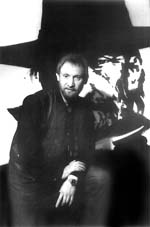 